Проект постановленияОб утверждении программы «Пожарная безопасность сельского поселения Старотумбагушевский сельсовет муниципального района Шаранский район Республики Башкортостан на 2019-2024 годы»В связи с требованиями инспекции МЧС по РБ и по Шаранскому району, согласно Федеральному закону № 131 от 06.10. 2003 года « Об общих принципах организации местного самоуправления в РФ», с целью предотвращения ЧС и по ГО ПОСТАНОВЛЯЮ:1. Утвердить Программу «Пожарная безопасность сельского поселения Старотумбагушевский сельсовет муниципального района Шаранский район Республики Башкортостан на 2019-2024 годы»(далее Программа) согласно приложениям.2. Установить, что в ходе реализации Программы «Пожарная безопасность сельского поселения Старотумбагушевский сельсовет муниципального района Шаранский район Республики Башкортостан на 2019-2024 годы» (подлежат ежегодной корректировке мероприятия и объемы их финансирования с учетом возможностей средств местного, областного и федерального бюджетов).3. Настоящее постановление вступает в силу с момента обнародования в здании администрации сельского поселения Старотумбагушевский сельсовет и на официальном сайте сельского поселения.4. Постановления главы сельского поселения № 4 от 30.01.2015г. «Об утверждении программы «Пожарная безопасность сельского поселения Старотумбагушевский сельсовет муниципального района Шаранский район Республики Башкортостан со сроком реализации до 2017 года»; № 74 от 02.12.2015г. «О внесении изменений и дополнений в постановление № 4 от 30 января 2015 года «Пожарная безопасность сельского поселения Старотумбагушевский сельсовет муниципального района Шаранский район Республики Башкортостан со сроком реализации до 2017 года»считать утратившим силу с 31.12.2018г.5. Контроль за выполнением данного постановления оставляю за собой.Глава сельского поселения                                                     И.Х. БадамшинПриложение к постановлению главысельского поселения Старотумбагушевский сельсоветмуниципального районаШаранский районРеспублики Башкортостанот _________ 2018 года № _____ПАСПОРТ ПРОГРАММЫ«Пожарная безопасность сельского поселения Старотумбагушевский сельсовет муниципального района Шаранский район Республики Башкортостанна 2019-2024 годы»Раздел 1. СОДЕРЖАНИЕ ПРОБЛЕМЫ И ОБОСНОВАНИЕНЕОБХОДИМОСТИ ЕЕ РЕШЕНИЯ ПРОГРАММНЫМИ МЕТОДАМИРазвитию пожаров способствует удаленность места пожара от ближайшего подразделения пожарной охраны.Для осуществления действий по тушению пожаров на территории сельского поселения Старотумбагушевский сельсовет функционирует 1 подразделение добровольной пожарной дружины общей численностью 10 человек.Однако этого явно недостаточно для прикрытия в противопожарном отношении всех населенных пунктов в сельском поселении Старотумбагушевский сельсовет .Основными проблемами пожарной безопасности являются: несвоевременное прибытие подразделений пожарной охраны к месту вызова из-за удаленности;низкий уровень защищенности населения, территорий и учреждений социальной сферы от пожаров;несвоевременное сообщение о пожаре (загорании) в пожарную охрану;недостаток специальных приборов, осветительного оборудования для выполнения работ в условиях плохой видимости и высоких температур;низкий уровень материально-технической базы подразделений пожарной охраны;недостаток пожарной техники, многофункционального пожарно-технического оборудования и пожарного снаряжения, приобретение которых позволит повысить эффективность тушения пожаров и сократить степень вероятности их развития.На территории сельского поселения Старотумбагушевский сельсовет существуют угрозы чрезвычайных ситуаций природного и техногенного характера.Природные чрезвычайные ситуации могут сложиться в результате опасных природных явлений: весеннее половодье, паводки, сильные ветры, снегопады, засухи, лесные пожары.В 2018 году чрезвычайных ситуаций на территории сельского поселения  не зарегистрировано.Программа «Пожарная безопасность сельского поселения Старотумбагушевский сельсовет муниципального района Шаранский район Республики Башкортостан на 2019-2024 года» направлена на защиту населения и территории поселения от чрезвычайных ситуаций и пожарной безопасности.Раздел 2. ОСНОВНЫЕ ЦЕЛИ И ЗАДАЧИ, СРОКИ И ЭТАПЫРЕАЛИЗАЦИИ, ЦЕЛЕВЫЕ ИНДИКАТОРЫ И ПОКАЗАТЕЛИ ПРОГРАММЫОсновной целью Программы является: - повышение уровня гражданской обороны и защиты населения и территорий от чрезвычайных ситуаций. Для достижения основной цели Программы необходимо решить следующие задачи:- обеспечение противопожарным оборудованием и совершенствование противопожарной защиты объектов социальной сферы;- повышение обеспеченности противопожарным, спасательным оборудованием и снаряжением;- совершенствование систем оповещения и связи при чрезвычайных ситуациях;- усиление пропаганды мер гражданской обороны и защиты от чрезвычайных ситуаций.Для достижения поставленных основных целей и задач Программы необходимо реализовать мероприятия Программы со сроком реализации до 2024 года. При этом ряд мероприятий будет осуществляться в течение всего периода, а некоторые мероприятия должны быть реализованы поэтапно:1-й этап – формирование организационных условий для разработки соответствующих программных мероприятий;2-й этап – по результатам реализации 1-го этапа – уточнение мероприятий и определение объемов средств местных бюджетов, необходимых для выполнения мероприятий Программы;3-й этап – переход на выполнение мероприятий по гражданской обороне учреждений социальной сферы в системе мероприятий Программы.Объем финансирования каждого этапа будет уточнен по результатам реализации мероприятий предыдущего этапа Программы.Раздел 3. СИСТЕМА ПРОГРАММНЫХ МЕРОПРИЯТИЙ, РЕСУРСНОЕОБЕСПЕЧЕНИЕ, ПЕРЕЧЕНЬ МЕРОПРИЯТИЙ С РАЗБИВКОЙ ПО ГОДАМ,ИСТОЧНИКАМ ФИНАНСИРОВАНИЯ ПРОГРАММЫСистема программных мероприятий приведена в приложении к Программе.В Программу включены:мероприятия по гражданской обороне;мероприятия по защите населения и территорий от чрезвычайных ситуаций;организационные мероприятия. Ресурсное обеспечение Программы составляют средства из бюджетных источников.Бюджетные источники:областной бюджет – средства, предусмотренные на финансирование мероприятий Программы в областном законе об областном бюджете на очередной финансовый год.местные бюджеты – средства, предусмотренные на финансирование мероприятий муниципальной долгосрочной программы по гражданской обороне и защите населения и территорий от чрезвычайных ситуаций, в том числе для получения межбюджетных трансфертов из областного бюджета в рамках настоящей Программы (прогнозируются как возможный источник средств без указания конкретных сумм).Распределение субсидий (межбюджетных трансфертов) из областного бюджета за счет средств фонда софинансирования расходов на реализацию муниципальной долгосрочной программы по гражданской обороне и защите населения и территорий от чрезвычайных ситуаций указывается в Программе, предлагаемой к финансированию начиная с очередного финансового года. ОБЪЕМЫ ФИНАНСИРОВАНИЯ ПРОГРАММЫТаблица Раздел 4. МЕХАНИЗМ РЕАЛИЗАЦИИ, ОРГАНИЗАЦИЯ УПРАВЛЕНИЯИ КОНТРОЛЬ ЗА ХОДОМ РЕАЛИЗАЦИИ ПРОГРАММЫУправление реализацией Программы осуществляет заказчик Программы – Администрация сельского поселения Старотумбагушевский сельсовет.Заказчик Программы несет ответственность за реализацию Программы, уточняет сроки реализации мероприятий Программы и объемы их финансирования.Заказчик Программы выполняет свои функции во взаимодействии с заинтересованными областными органами исполнительной власти, органами Администрации района.Контроль за реализацией Программы осуществляется Администрацией сельского поселения Старотумбагушевский сельсовет.Администрация сельского поселения Старотумбагушевский сельсовет ежегодно собирает информацию об исполнении каждого мероприятия.Программы и общий объем фактически произведенных расходов всего по мероприятиям Программы, в том числе, по источникам финансирования;осуществляет обобщение и подготовку информации о ходе реализации мероприятий Программы.Раздел 5. ОЦЕНКА ЭФФЕКТИВНОСТИ  ПРОГРАММЫ Оценка эффективности последствий от реализации Программы осуществляется по утвержденной в установленном порядке методике оценки эффективности муниципальной долгосрочной целевой программы «Пожарная безопасность сельского поселения Старотумбагушевский сельсовет муниципального района Шаранский район Республики Башкортостан на 2019-2024 годы».В соответствии с задачами настоящей Программы предполагается достичь следующих результатов:1. Обеспечение противопожарным оборудованием и совершенствование противопожарной защиты объектов социальной сферы.2. Улучшение материально-технической базы пожарных и спасательных подразделений.3. Повышение обеспеченности противопожарным, спасательным оборудованием и снаряжением.4. Совершенствование систем оповещения и связи при ЧС.5. Усиление пропаганды мер гражданской обороны и защиты от чрезвычайных ситуаций.Приложение 1к целевой программе «Пожарная безопасность сельского поселения Старотумбагушевский сельсовет муниципального района Шаранский район Республики Башкортостан на 2019-2024 годы»СИСТЕМА ПРОГРАММНЫХ МЕРОПРИЯТИЙРАЗДЕЛ I Мероприятия по пожарной безопасностиРАЗДЕЛ II Мероприятия по защите населения и территорий от чрезвычайных ситуацийРАЗДЕЛ III Организационные мероприятияПриложение 2к муниципальной долгосрочной целевой программе «Пожарная безопасность сельского поселения Старотумбагушевский сельсовет муниципального района Шаранский район Республики Башкортостан на 2019-2024 годы»МЕТОДИКАоценки эффективности муниципальной долгосрочной целевой программы«Пожарная безопасность сельского поселения Старотумбагушевский сельсовет муниципального района Шаранский район Республики Башкортостан на 2019-2024 годы »I. Общие положенияМетодика оценки эффективности ориентирована на повышение эффективности мероприятий по гражданской обороне и защите населения и территорий от чрезвычайных ситуаций.II. Система показателей оценки эффективности Программы2.1. В основе оценки эффективности Программы лежит система, включающая два показателя, характеризующих эффективность Программы.2.1.1. Показатель по пожарам – ПП.Расчет показателя ПП осуществляется по следующей формуле:ПОГ – количество пожаров за отчетный год;ПБ – количество пожаров в 2009 году (базовый показатель). Показатель ПБ = 59.При значении:ПП менее 100 процентов реализация Программы является эффективной;ПП равно и более 100 процентов – реализация Программы является неэффективной.2.1.2. Показатель по количеству спасенных людей – КС.Расчет показателя КС осуществляется по следующей формуле:КОГ – количество спасенных людей за отчетный год;КБ – количество спасенных людей в 2009 году (базовый показатель). Показатель КБ = 2.При значении:КС более 100 процентов реализация Программы является эффективной;КС равно и менее 100 процентов – реализация Программы является неэффективной.2.2. Оценка эффективности реализации Программы проводится ее разработчиком, администрацией сельского поселения Старотумбагушевский сельсовет, по завершении срока реализации Программы и за период с 2019 по 2024 год включительно. Башкортостан РеспубликаһыныңШаран районымуниципаль районыныңИске Томбағош ауыл советыауыл биләмәһе ХакимиәтеҮҙәк урамы, 14-се йорт, Иске Томбағош ауылыШаран районы Башкортостан Республикаһының 452636Тел.(34769) 2-47-19, e-mail:sttumbs@yandex.ruwww.tumbagush.ru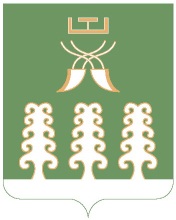 Администрация сельского поселенияСтаротумбагушевский сельсоветмуниципального районаШаранский районРеспублики Башкортостанул. Центральная, д.14 д. Старотумбагушево                             Шаранского района Республики Башкортостан, 452636Тел.(34769) 2-47-19, e-mail:sttumbs@yandex.ru,www.tumbagush.ruНаименованиеПрограммы- программа «Пожарная безопасность сельского поселения Старотумбагушевский сельсовет муниципального района Шаранский район Республики Башкортостан на 2019-2024 годы» (далее - Программа)ЗаказчикПрограммы- Администрация сельского поселения Старотумбагушевский сельсовет  РазработчикПрограммы- Администрация сельского поселения Старотумбагушевский сельсовет  Основная цельПрограммы - повышение уровня пожарной безопасности и защиты населения и территорий от чрезвычайных ситуацийОсновные задачиПрограммы - обеспечение противопожарным оборудованием и совершенствование противопожарной защиты объектов социальной сферы;- улучшение материально-технической базы пожарных и спасательных подразделений;- повышение обеспеченности противопожарным, спасательным оборудованием и снаряжением;- совершенствование системы оповещения и связи при чрезвычайных ситуациях;- усиление пропаганды мер гражданской обороне и порядка действий при чрезвычайных ситуацияхСроки реализацииПрограммы2019-2024 годыОсновные мероприятия программыРеализация мероприятий по обеспечению пожарной безопасности в сельском поселенииСтруктура Программы, перечень подпрограмм, основных направлений и мероприятий Программы- паспорт программы.Раздел 1. Содержание проблемы и обоснование необходимости ее решения программными методами.Раздел 2. Основные цели и задачи, сроки и этапы реализации, целевые индикаторы и показатели Программы.Раздел 3. Система программных мероприятий, ресурсное обеспечение, перечень мероприятий с разбивкой по годам, источникам финансирования Программы.Раздел 4. Нормативное обеспечение.Раздел 5. Механизм реализации, организация управления и контроль за ходом реализации Программы.Раздел 6. Оценка эффективности Программы.Приложение 1: Система программных мероприятийПриложение 2: Методика оценки эффективности Программы.Программа не содержит подпрограмм.Исполнители ПрограммыАдминистрация сельского поселения Старотумбагушевский сельсовет;Объемы и источники финансированияПрограммыобщий объем финансирования Программы составляет:на 2019-2024 годы – 235,0 тыс. руб.,в том числе:объем финансирования по годам:2019 год – 130,0 тыс. руб.;2020 год – 30,0 тыс. руб.2021 год – 30,0 тыс. руб.2022 год – 15,0 тыс. руб.2023 год – 15,0 тыс. руб. 2024 год – 15,0 тыс. руб.Бюджетные ассигнования, предусмотренные в плановом периоде 2019-2024 годы, уточняются при определении финансирования и формирования проектов решений заседаний депутатов сельского поселения Старотумбагушевский сельсовет о бюджете сельского поселения Старотумбагушевский сельсовет  Ожидаемые конечные результаты реализации ПрограммыРеализация мероприятий Программы приведет к достижению следующих результатов: - повышение обеспеченности противопожарным оборудованием и состояния противопожарной защиты объектов социальной сферы;- улучшение материально-технической базы пожарных и  спасательных подразделений;- повышение обеспеченности противопожарным, спасательным оборудованием и снаряжением;- совершенствование системы оповещения и связи при ЧС;- дооборудование пунктов временного размещения для приема пострадавших из опасных зон;- усиление пропаганды мер пожарной безопасности и защиты от ЧС.Система организации контроля за исполнениемПрограммы- контроль за ходом реализации Программы осуществляет Администрация сельского поселения Старотумбагушевский сельсовет в пределах ее полномочийN п/пНаименованиенаправлений использованиясредств ПрограммыОбъем финансированияпо годам (тыс. рублей)Объем финансированияпо годам (тыс. рублей)Объем финансированияпо годам (тыс. рублей)Объем финансированияпо годам (тыс. рублей)Объем финансированияпо годам (тыс. рублей)Объем финансированияпо годам (тыс. рублей)Итого (тыс. рублей)N п/пНаименованиенаправлений использованиясредств Программы2019202020212022202320241.Мероприятия по пожарной безопасности100,05,05,05,05,05,0125,0Приобретение материалов и пожарного инвентаря30,025,025,010,010,010,0110,0Всего по ПрограммеВсего по Программе130,030,030,015,015,015,0235,0№ п/пНаименованиемероприятияИсполнительНаименованиепоказателя результативности(целевых индикаторов)ИсточникфинансированияОбъем финансовых средств(тыс. руб.)Объем финансовых средств(тыс. руб.)Объем финансовых средств(тыс. руб.)Объем финансовых средств(тыс. руб.)Объем финансовых средств(тыс. руб.)Объем финансовых средств(тыс. руб.)Объем финансовых средств(тыс. руб.)№ п/пНаименованиемероприятияИсполнительНаименованиепоказателя результативности(целевых индикаторов)Источникфинансированиявсего2019 202020212022202320241234567891011121.1Обустройство пирсовАдминистрация сельского поселенияСовершенствование системы оповещения и связи при ЧСВсего100,01.1Обустройство пирсовАдминистрация сельского поселенияСовершенствование системы оповещения и связи при ЧСОбластной бюджет100,01.1Обустройство пирсовАдминистрация сельского поселенияСовершенствование системы оповещения и связи при ЧСМестный бюджет1.2Приобретение пожарных мотопомпАдминистрация сельского поселенияПовышение обеспеченности противопожарным оборудованиемВсего1.2Приобретение пожарных мотопомпАдминистрация сельского поселенияПовышение обеспеченности противопожарным оборудованиемОбластной бюджет1.2Приобретение пожарных мотопомпАдминистрация сельского поселенияПовышение обеспеченности противопожарным оборудованиемМестный бюджет1.3Приобретение первичных средств тушения пожаров и противопожарного инвентаряАдминистрация сельского поселенияОбеспечение противопожарным оборудованием и совершенствование противопожарной защиты населенияВсего25,025,025,010,010,010,01.3Приобретение первичных средств тушения пожаров и противопожарного инвентаряАдминистрация сельского поселенияОбеспечение противопожарным оборудованием и совершенствование противопожарной защиты населенияОбластной бюджет1.3Приобретение первичных средств тушения пожаров и противопожарного инвентаряАдминистрация сельского поселенияОбеспечение противопожарным оборудованием и совершенствование противопожарной защиты населенияМестный бюджет25,025,025,010,010,010,0№ п/пНаименованиемероприятияИсполнительНаименованиепоказателя результативности(целевых индикаторов)Источник финансированияОбъем финансовых средств(тыс. руб.)Объем финансовых средств(тыс. руб.)Объем финансовых средств(тыс. руб.)Объем финансовых средств(тыс. руб.)Объем финансовых средств(тыс. руб.)Объем финансовых средств(тыс. руб.)Объем финансовых средств(тыс. руб.)№ п/пНаименованиемероприятияИсполнительНаименованиепоказателя результативности(целевых индикаторов)Источник финансированиявсего2019 202020212022202320241234567892.1На прохождение курсов по ГО и ЧСАдминистрация сельского поселенияУсиление пропаганды мер безопасности и защиты от ЧСВсего5,05,05,05,05,05,02.1На прохождение курсов по ГО и ЧСАдминистрация сельского поселенияУсиление пропаганды мер безопасности и защиты от ЧСОбластной бюджет2.1На прохождение курсов по ГО и ЧСАдминистрация сельского поселенияУсиление пропаганды мер безопасности и защиты от ЧСМестный бюджет2.2ОпашкаАдминистрация сельского поселенияУсиление пропаганды мер безопасности и защиты от ЧСМестный бюджет5,05,05,05,05,5,0№ п/пНаименование мероприятияИсполнительСроки исполненияОжидаемый конечный результат123453.1Разработка рекомендаций по принятию муниципальных долгосрочных программ по пожарной безопасности и защите населения и территорий от чрезвычайных ситуацийАдминистрация сельского поселенияежегодно Утверждение муниципальных долгосрочных программ по пожарной безопасности и защите населения и территорий от чрезвычайных ситуаций3.2Разработка целевых мероприятий по пожарной безопасности, снижению рисков и смягчению последствий чрезвычайных ситуаций на территории  сельского поселения на 2019-2024 годыАдминистрация сельского поселенияежегодноСоставление перечня мероприятий по пожарной безопасности и защите населения и территории поселения, выполняемых в системе мероприятий долгосрочных целевых программ3.3Составление и согласование перечня мероприятий, направленных на повышение защищенности учреждений от пожаровАдминистрация сельского поселенияежегодноОпределение мероприятий с целью дальнейшего анализа затрат3.4Уточнение планов действий (взаимодействий) на случай возникновения крупномасштабных чрезвычайных ситуацийАдминистрация сельского поселенияежегодноКорректировка планов действий (взаимодействий) по результатам выполнения программных мероприятий на муниципальном уровнеПП = ПОГх 100, где:ПП = ПБх 100, где:КС = КБх 100, где:КС = КОГх 100, где: